  Mesto Nová Dubnica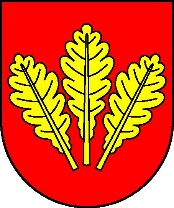       Mestský úrad, Trenčianska 45/41, 018 51  Nová DubnicaČíslo: OSO/2023		                                                                      Nová Dubnica, 28.09.2023Uznesenie  Mestského zastupiteľstva v Novej Dubnici zo dňa  27. septembra  202316.  Prenájom Domu smútku v Novej Dubnici - súp.  č.  622 a Domu smútku  v  m. č. Kolačín – súp. č. 623 U z n e s e n i e  č. 81Mestské zastupiteľstvo na základe prerokovaného materiáluA/   s c h v a ľ u j e      nasledovný majetok mesta Nová Dubnica ako dočasne prebytočný majetok  : stavbu Dom smútku, súp. č. 622, na ulici Krátkej, nachádzajúcu  sa  na  pozemku  parc.  KN-C  č.  2196 - zastavaná  plocha  a  nádvorie  o výmere 308 m², stavba a pozemok vedené OU Ilava, katastrálnym odborom na LV 1000 pre k. ú. Nová Dubnica, vlastníctvo 1/1 Mesto Nová Dubnica,stavbu Dom smútku súp. č. 623, na ulici Družobnej, nachádzajúcu  sa  na  pozemku        parc. KN-C č. 609/5 - zastavaná plocha a nádvorie o  výmere 275 m², stavba a pozemok vedené    OU Ilava, katastrálnym odborom na LV 1000 pre k. ú. Veľký Kolačín, vlastníctvo 1/1 Mesto Nová Dubnica.B/   s c h v a ľ u j enájom  nehnuteľností uvedených v bode A/ tohto návrhu uzneseniaako nájom podľa § 9a ods. 9 písm. c) zákona č. 138/1991 Zb. o majetku obcí v znení neskorších predpisov - prípad hodný osobitného zreteľa  trojpätinovou  väčšinou  všetkých   poslancov.Zdôvodnenie prenechania majetku do nájmu podľa § 9a ods. 9 písm. c) Zákona SNR č. 138/1991 Zb. o majetku obcí v znení neskorších predpisov ( prípad hodný osobitného zreteľa):-  	spoločnosť KAMEgroup plus, s.r.o, uspela ako uchádzač  v  rámci  elektronického verejného obstarávania vykonaného od 24.08.2023 do 11.09.2023 na  zakázku „Prevádzkovanie         a  správa pohrebísk  a  domov smútku na  území  mesta  Nová  Dubnica“. Na základe jeho výsledku v súlade so zákonom bude s úspešným uchádzačom uzatvorená „Zmluva o  poskytovaní  služieb  prevádzkovateľa a  správcu   pohrebísk a  domov smútku  v  meste Nová Dubnica“ podľa § 269 ods. 2 Obchodného  zákonníka  č. 513/1991  Zb.  v  znení  neskorších predpisov a zákona č. 131/2010 Z. z. o pohrebníctve v znení neskorších  predpisov, - 	pre plnenie povinností vyplývajúcich z uvedenej zmluvy zo strany prevádzkovateľa a správcu pohrebísk  je potrebné prenechať  dom  smútku  na cintoríne v Novej Dubnici  a  dom  smútku na  cintoríne v  m. č. Kolačín  do nájmu prevádzkovateľovi na základe nájomnej zmluvy,-         verejnoprospešný  záujem.C/  	s c h v a ľ u j eprenechanie  do  nájmu  podľa  § 9a  ods. 9 písm. c)  zákona  č. 138/1991  Zb.  o  majetku obcí   v znení  neskorších  predpisov nehnuteľností uvedených v bode A/ tohto návrhu uznesenia spoločnosti KAMEgroup plus, s.r.o., Hlavná ulica 487, Košeca 018 64, IČO: 31 432 018,  nasledovných nehnuteľností :za podmienok:výška  nájomného:  500,00 € / rok  za  celý  predmet nájmu  (v súlade s  Článkom  12  ods. 11  Zásad hospodárenia s majetkom mesta Nová Dubnica), -   služby a dodávka energií:  náklady   za  spotrebovanú  elektrinu bude  uhrádzať nájomca  na    základe   faktúr   vystavených  prenajímateľom  a  náklady  za  spotrebovanú pitnú  vodu  bude znášať  prenajímateľ  v  súlade  so  Zmluvou  o  poskytovaní  služieb  prevádzkovateľa                         a  správcu   pohrebísk a  domov smútku  v  meste Nová Dubnica, doba nájmu :  neurčitá  od 01.10.2023, skončenie nájmu :  výpovedná lehota 3-mesačná,              zmeny na nehnuteľnosti:    nájomca    je   oprávnený   vykonávať   zmeny   na   nehnuteľnosti (stavebné  práce ,  terénne  úpravy) len s predchádzajúcim písomným súhlasom  prenajímateľa,danie do podnájmu :   nájomca   je  oprávnený  dať  prenajatú  nehnuteľnosť do  podnájmu  tretej osobe len  s  predchádzajúcim  písomným  súhlasom  prenajímateľa,       -  	ďalšie povinnosti nájomcu  ako  prevádzkovateľa  v  rámci správy  a  údržby  domov smútku v súlade  so  Zmluvou  o  poskytovaní  služieb  prevádzkovateľa  a  správcu  pohrebísk  a  domov smútku  v  meste Nová Dubnica.     -   ostatné  zmluvou  neupravené  práva  a  povinnosti  strán   sa   riadia  príslušnými  ustanoveniami Občianskeho  zákonníka.                                                                                                          Ing. Peter  Marušinec
                       primátor	Za správnosť:Ing. Dana Šťastnávedúca organizačno-správneho oddelenia 